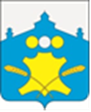 Сельский Совет Советского сельсоветаБольшемурашкинского муниципального района Нижегородской областиРЕШЕНИЕ  25 октября 2017 года                                                               № 41Об утверждении перечня имущества, предлагаемого к безвозмездной передаче из государственной собственности Нижегородской области в муниципальную собственность Советского сельсоветаБольшемурашкинского муниципального районаНижегородской областиВ соответствии с частью 11 статьи 154 Федерального закона от 22.08.2004 № 122-ФЗ "О внесении изменений в законодательные акты Российской Федерации и признании утратившими силу некоторых законодательных актов Российской Федерации в связи с принятием Федеральных законов "О внесении изменений и дополнений в Федеральный закон "Об общих принципах организации законодательных (представительных) и исполнительных органов государственной власти субъектов Российской Федерации" и "Об общих принципах организации местного самоуправления в Российской Федерации", решением сельского Совета Советского сельсовета  Большемурашкинского муниципального района от 24.02.2012 года  № 4 «Об утверждении Положения об осуществлении права муниципальной собственности Советского сельсовета Большемурашкинского муниципального района Нижегородской области» (в редакции от 22.11.2016) сельский Совет Советского сельсовета  р е ш и л:    1. Утвердить перечень имущества, предлагаемого к безвозмездной передаче из государственной собственности Нижегородской области в муниципальную собственность Советского сельсовета Большемурашкинского муниципального района Нижегородской области, согласно приложению.    2. Администрации Советского сельсовета провести мероприятия по предоставлению в министерство инвестиций, земельных и имущественных отношений Нижегородской области документов, необходимых для принятия Правительством Нижегородской области правового акта об утверждении перечня имущества, предлагаемого к передаче на основании настоящего решения.Глава местного самоуправления,председатель сельского Совета                                                   Л.М. РомановаПриложение к решению сельского Совета Советского сельсоветаБольшемурашкинского муниципального районаот  25.10.2017  года   №  41ПЕРЕЧЕНЬ
имущества, предлагаемого к безвозмездной передаче из государственной собственности  Нижегородской области 
в муниципальную собственность Советского сельсовета Большемурашкинского муниципального района Полное наименование организацииАдрес места нахождения организации, ИНН организацииНаименование имуществаАдрес места нахождения имуществаИндивидуализирующие характеристики имущества (модель/ количество (шт)1.2.3.4.5.Движимое имущество:Беговая дорожка Kraft FitnessPQ08/1шт.Эллиптический тренажер Kraft FitnessPP750/2 шт.Горизонтальный велотренажер Kraft FitnessPP360/1 шт.Силовая рама для жимов и приседовKFSOP/1 шт.Жим ногами 45 градусовKF45DLP/1 шт.Горизонтальная скамьяKFFBY/2 шт.Парта СкоттаKFPCY/2 шт.Гриф олимпийский, хромированный, вес: 20 кг., длина: 2200 мм., нагрузка до 200 кг.V-G001/1 шт.Набор олимпийских замков, диаметр 50 мм (2 шт.)V-G0821/1 шт. Диск олимпийский, обрезиненный с тройным хватом 10 кг V-GLP001-10/4 шт.Диск олимпийский, обрезиненный с тройным хватом 20 кг V-GLP001-20/4 шт.Набор обрезиненных гантелей от 2.5 до 25 кг (10 пар, шаг 2.5.кг)VL005 2.5-25/1 шт.Стойка для 10 пар гантелей 2-х яруснаяKFTTDRY/1 шт.